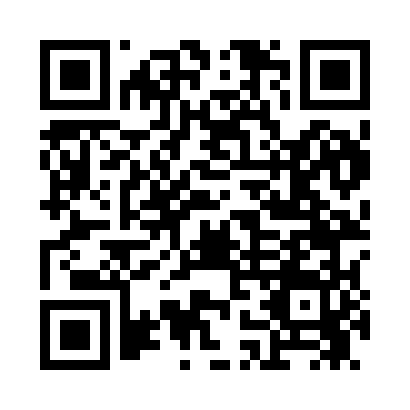 Prayer times for Sprole, Montana, USAMon 1 Jul 2024 - Wed 31 Jul 2024High Latitude Method: Angle Based RulePrayer Calculation Method: Islamic Society of North AmericaAsar Calculation Method: ShafiPrayer times provided by https://www.salahtimes.comDateDayFajrSunriseDhuhrAsrMaghribIsha1Mon3:045:051:045:199:0411:042Tue3:055:051:045:199:0311:043Wed3:055:061:055:199:0311:044Thu3:065:071:055:199:0311:045Fri3:065:081:055:199:0211:036Sat3:075:081:055:199:0211:037Sun3:075:091:055:199:0111:038Mon3:085:101:055:199:0111:039Tue3:085:111:065:199:0011:0310Wed3:095:121:065:198:5911:0211Thu3:095:131:065:198:5911:0212Fri3:105:141:065:198:5811:0213Sat3:105:151:065:198:5711:0214Sun3:115:161:065:188:5611:0115Mon3:125:171:065:188:5511:0016Tue3:145:181:065:188:5510:5817Wed3:165:191:075:188:5410:5618Thu3:185:201:075:178:5310:5419Fri3:205:211:075:178:5210:5220Sat3:225:221:075:178:5110:5021Sun3:245:231:075:178:4910:4822Mon3:265:251:075:168:4810:4623Tue3:285:261:075:168:4710:4424Wed3:305:271:075:158:4610:4225Thu3:325:281:075:158:4510:4026Fri3:345:291:075:148:4410:3827Sat3:365:311:075:148:4210:3628Sun3:385:321:075:138:4110:3429Mon3:415:331:075:138:4010:3230Tue3:435:341:075:128:3810:3031Wed3:455:361:075:128:3710:27